Рубеж 1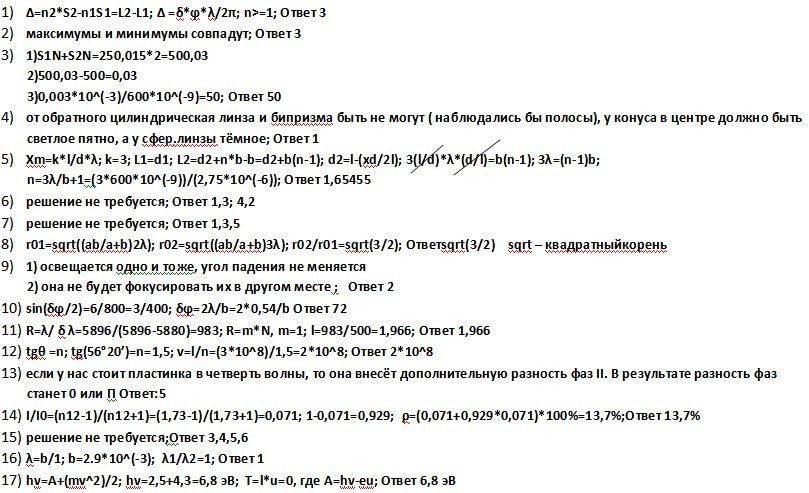 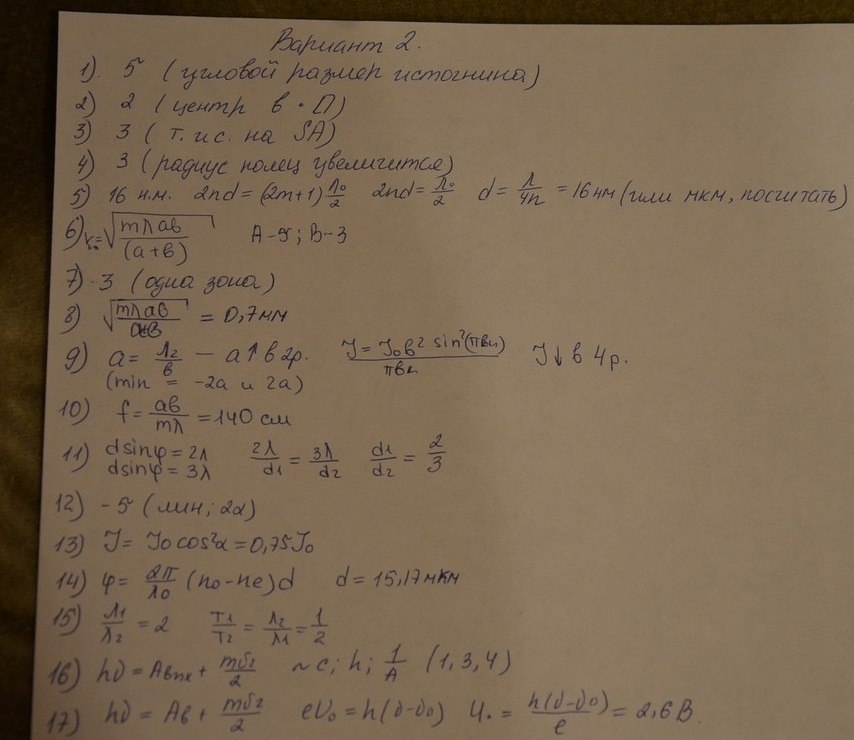 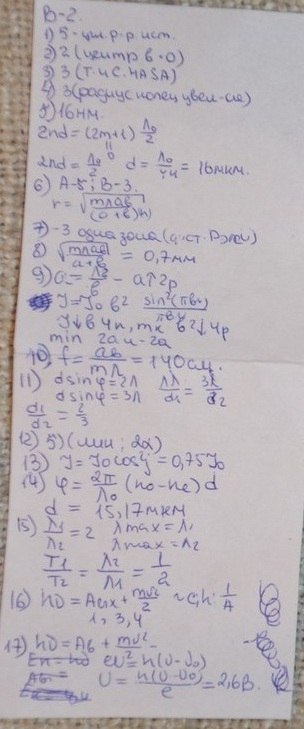 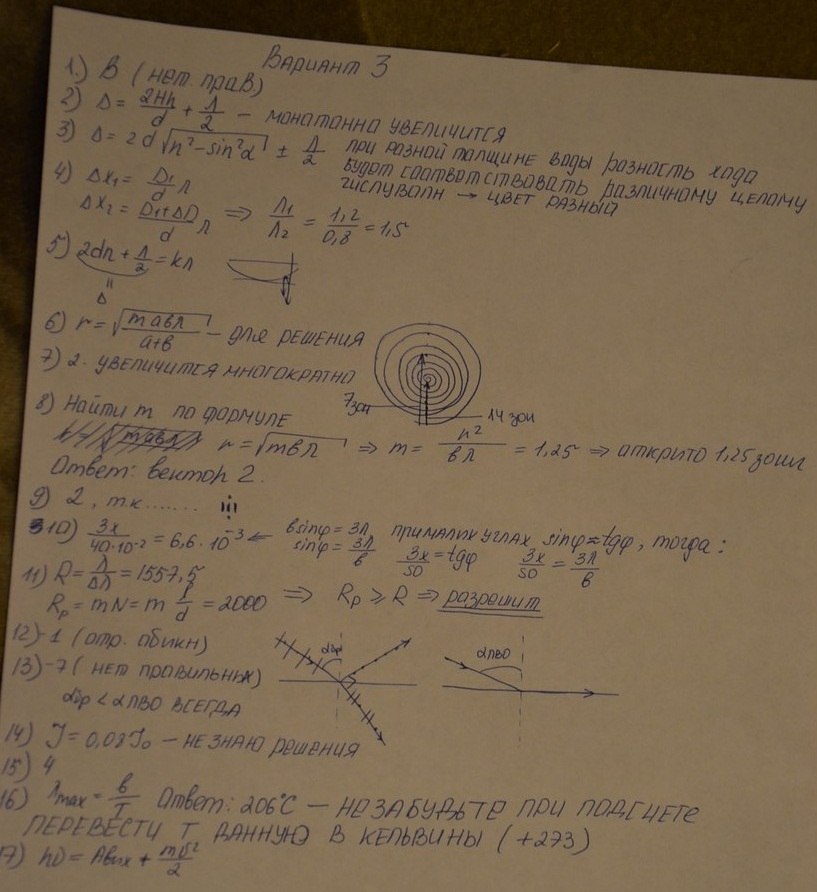 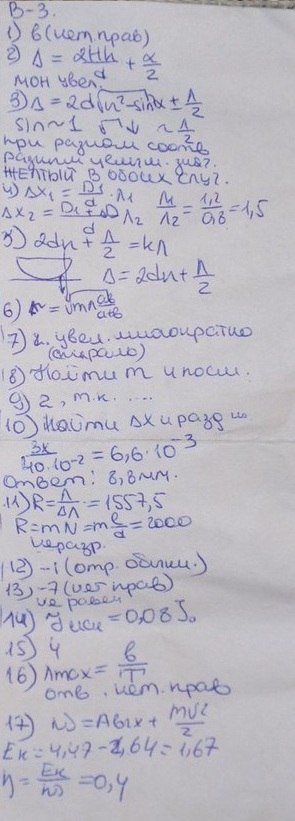 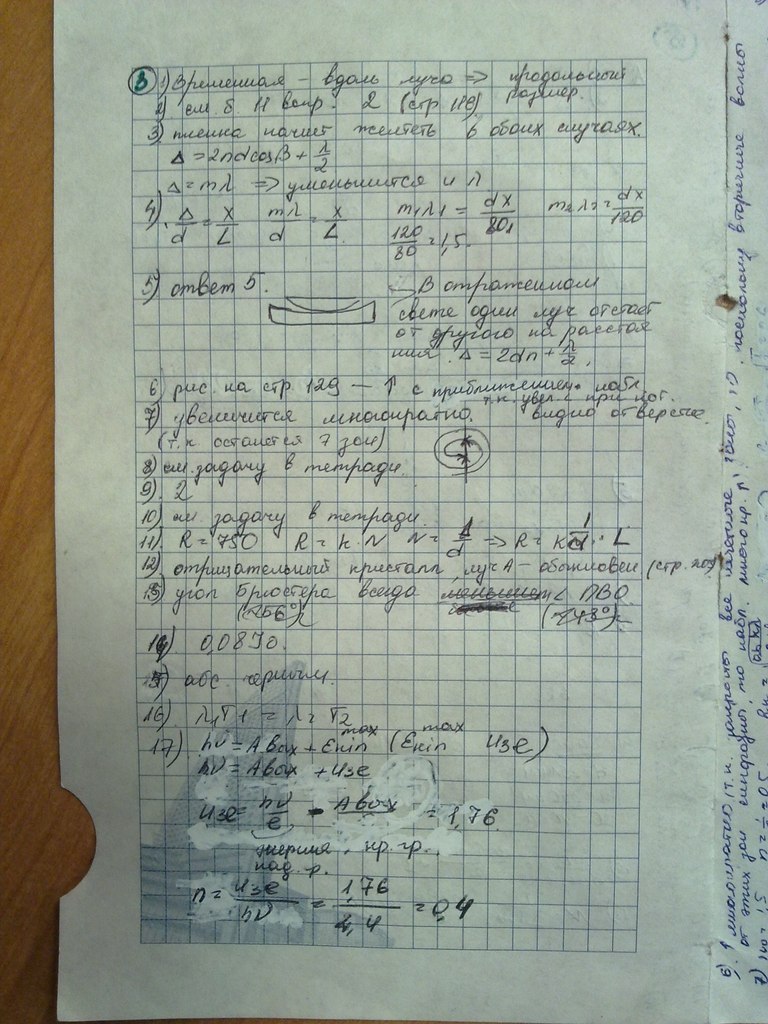 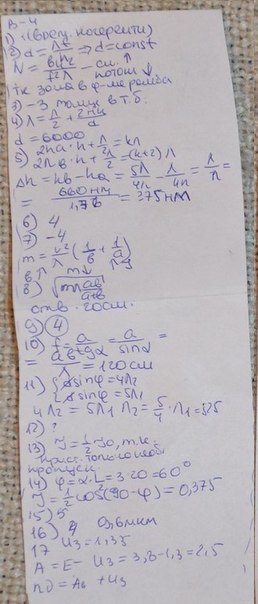 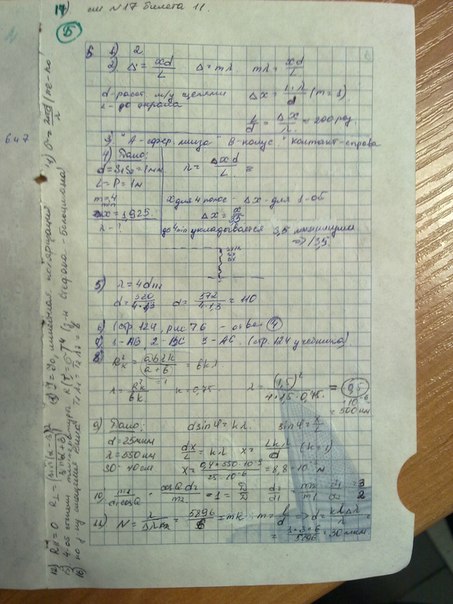 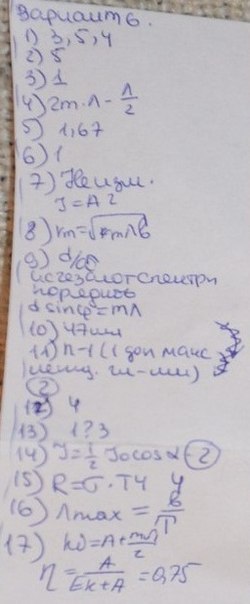 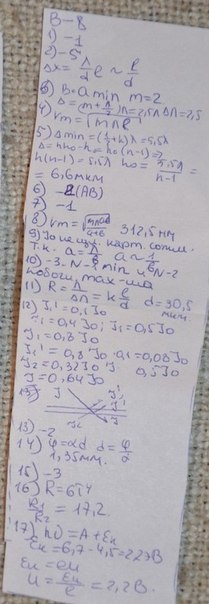 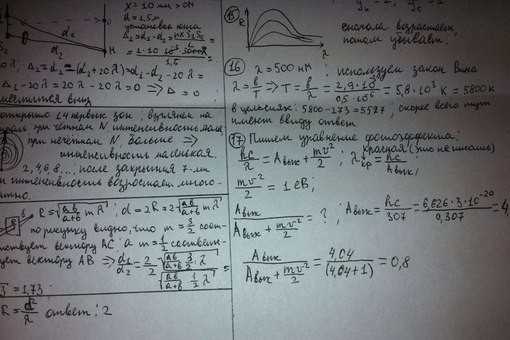 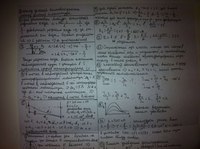 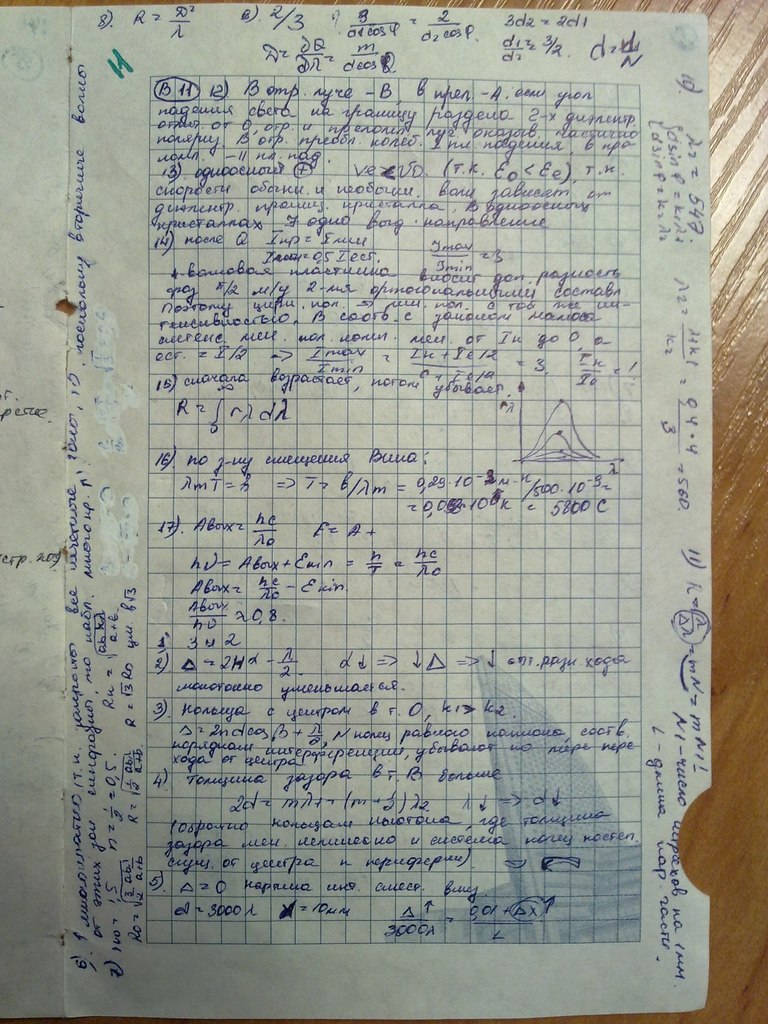 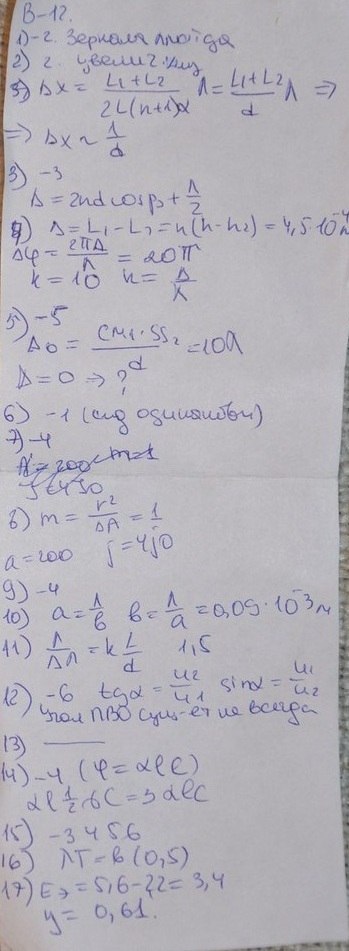 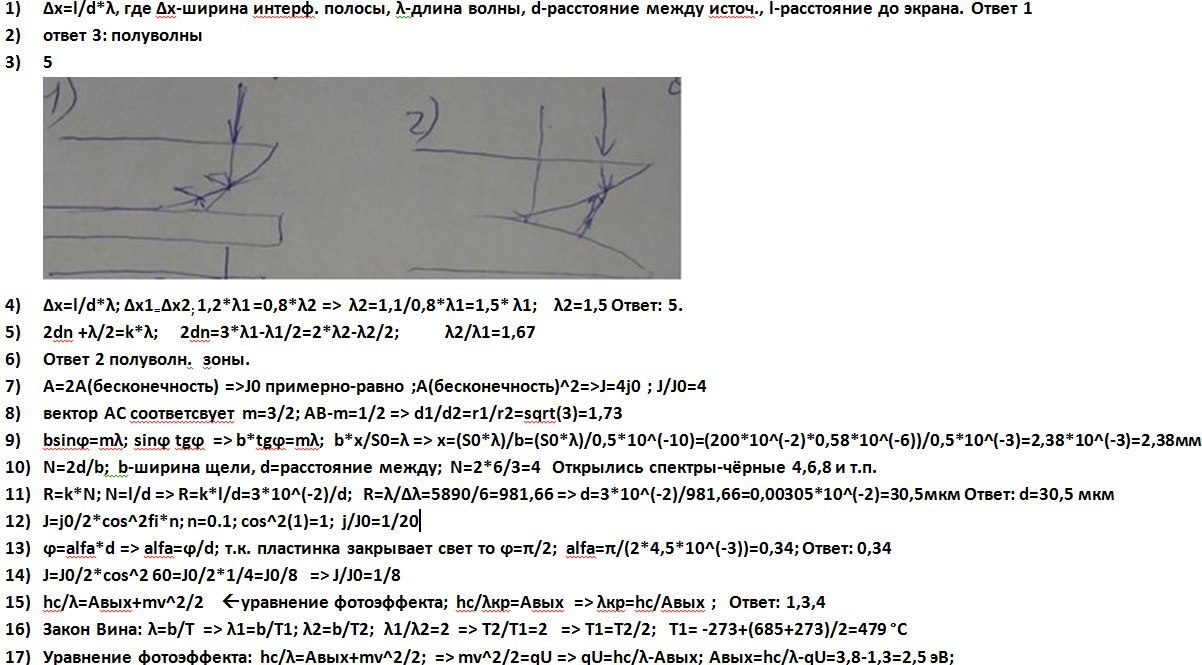 